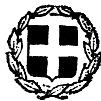 ΕΛΛΗΝΙΚΗ ΔΗΜΟΚΡΑΤΙΑ                                                                          ΗΜΕΡΟΜΗΝΙΑ  04/05/2023                                      6η Υ.ΠΕ. ΠΕΛΟΠΟΝΝΗΣΟΥ, ΙΟΝΙΩΝ ΝΗΣΩΝ,                                                                     ΗΠΕΙΡΟΥ ΚΑΙ ΔΥΤ. ΕΛΛΑΔΑΣ                                                   ΓΕΝΙΚΟ ΝΟΣΟΚΟΜΕΙΟ ΑΡΓΟΛΙΔΟΣΝΟΣΗΛΕΥΤΙΚΗ ΜΟΝΑΔΑ ΝΑΥΠΛΙΟΥ ΓΡΑΦΕΙΟ : ΔΙΑΧΕΙΡΙΣΗΣ ΥΛΙΚΟΥΤαχ. Δ/νση : 21100 ΝΑΥΠΛΙΟΤηλέφωνο : 2752361109 - 229ΕΡΕΥΝΑ  ΑΓΟΡΑΣ    ΥΛΙΚΟΥ Παρακαλούμε όπως  μας καταθέσετε προσφορά για ΣΩΛΗΝΕΣ ΣΙΛΙΚΟΝΗΣ που   είναι   απαραίτητοι   για  την   κάλυψη των αναγκών   του ΧΕΙΡΟΥΡΓΕΙΟΥ της  Νοσηλευτικής  Μονάδας  Ναυπλίου.  CPV:33140000-3 ΚΑΕ:1311α , με  Φ.Π.Α.  24%  Για περισσότερες διευκρινήσεις , και αποστολή προσφορών στα παρακάτω  email.Η αποστολή των προσφορών να γίνει μέχρι την ΠΑΡΑΣΚΕΥΗ 05/05/2023 και ώρα 12:00. izouroufidis@gnn.gov.grgeorge.neofotistos@gnn.gov.grΠεριγραφή ΑιτήματοςΜον.ΜέτρησηςΠοσότητα1ΣΩΛΗΝΕΣ ΣΙΛΙΚΟΝΗΣΜΗ ΑΠΟΣΤΕΙΡΩΜΕΝΟΙα)8Χ12 β)3Χ6ΜΕΤΡΑ40